Composition d’une feuille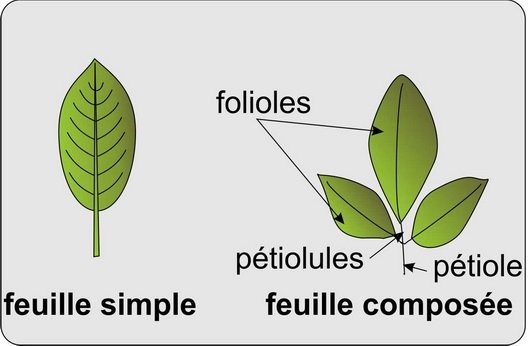 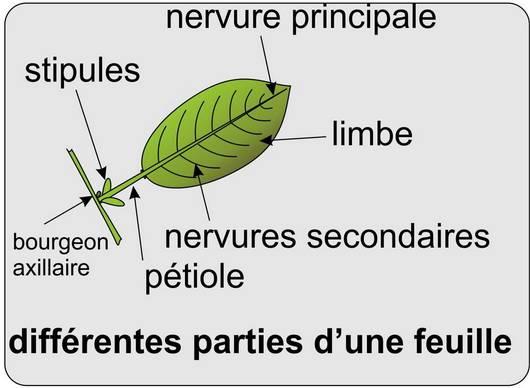 À quoi servent les feuilles ?Les feuilles ont pour fonctions principales la photosynthèse, la transpiration (perte d’eau) et la respiration. La respiration et la transpiration ont lieu tout le temps. La photosynthèse n'a lieu qu'en présence de lumière.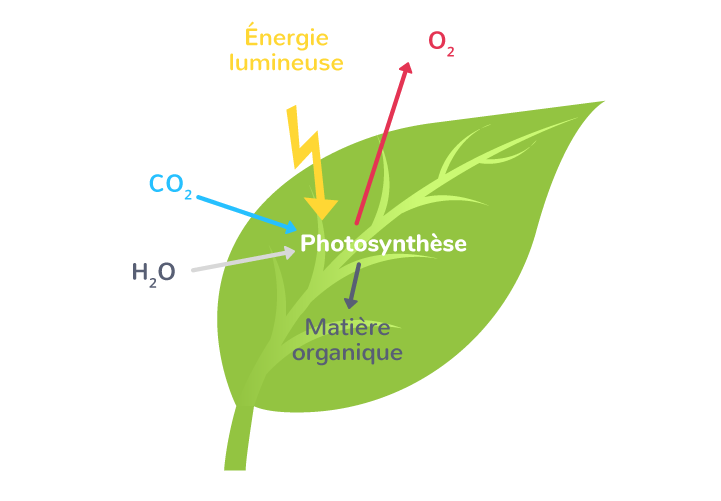 La photosynthèse consiste à transformer l'énergie lumineuse (venant du soleil) en matière organique (provoquant la croissance de la plante). Ce phénomène s'accompagne par l'absorption de dioxyde de carbone (CO2) et la production d'oxygène (O2). L’absorption du CO2 se fait par les feuilles.Organisation d’une plante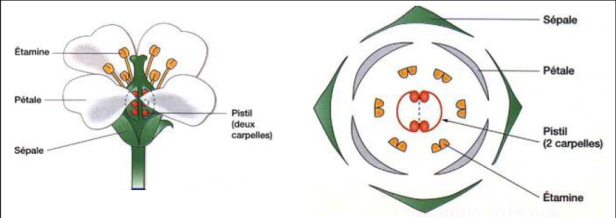 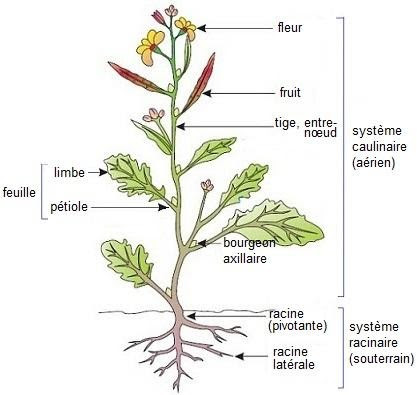 La pollinisation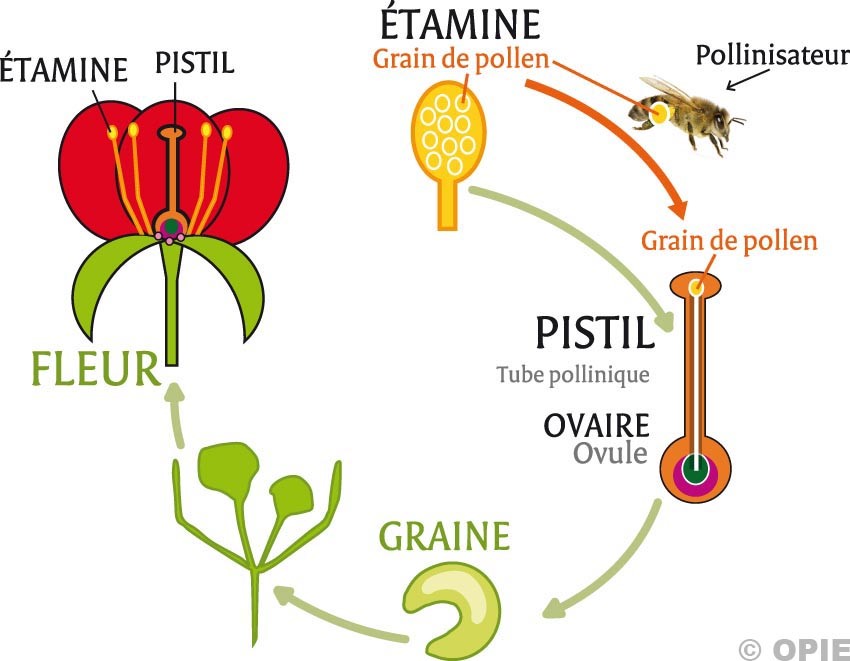 Structure d’un arbre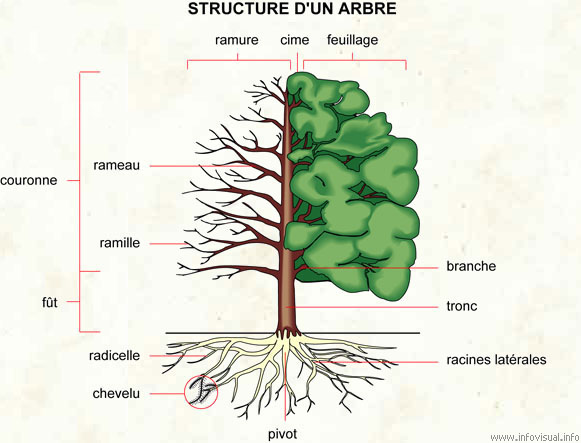 